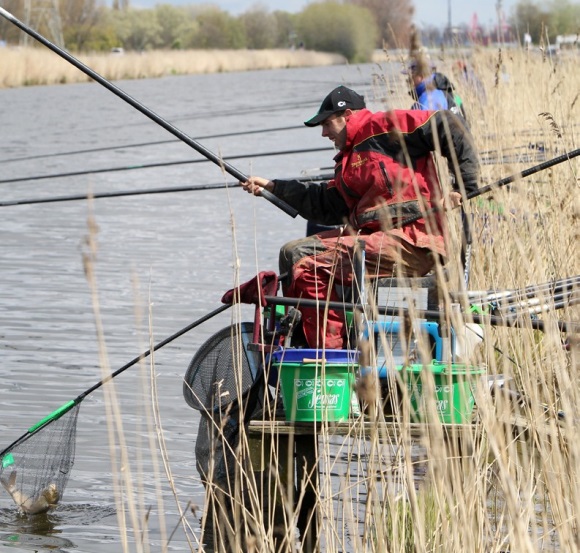 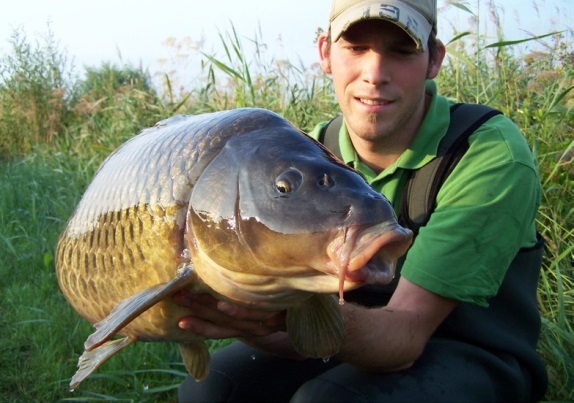 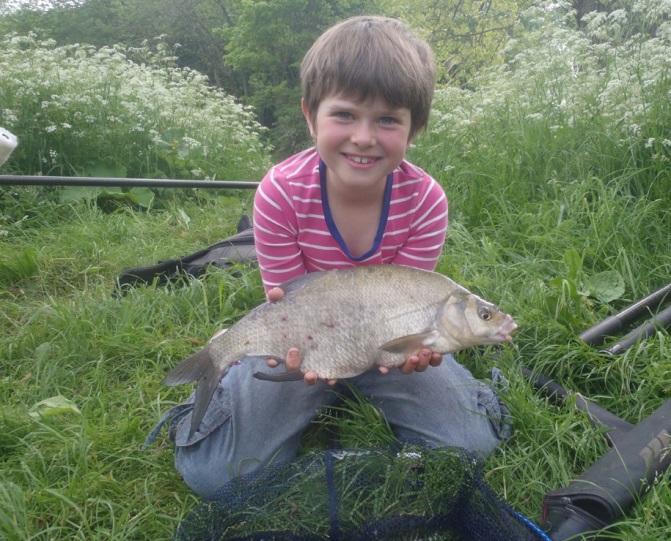 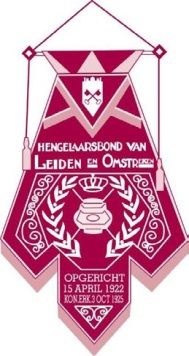 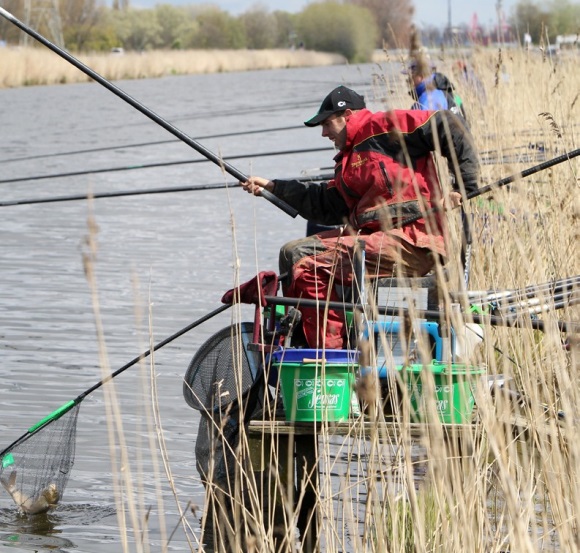 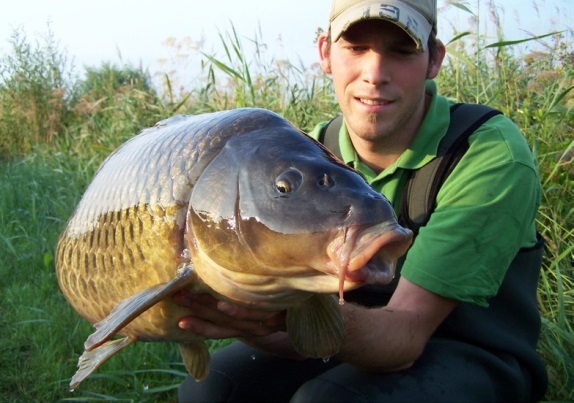 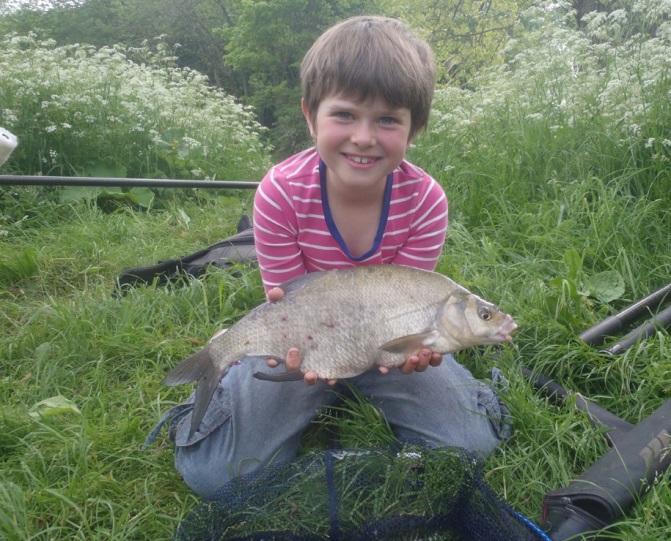 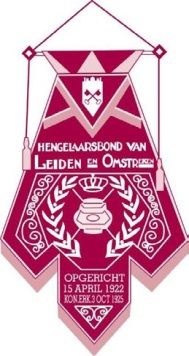 Verenigingslijst van viswateren HSV Hengelaarsbond van Leiden en Omstreken. 2022-2023-2024Het bestuur van hengelsportverenging Hengelaarsbond van Leiden en Omstreken verklaart hierbij dat de houder van deze lijst van viswateren mag vissen in de wateren zoals deze genoemd worden in deze lijst, mits men in het bezit is van een geldige VISpas van de vereniging.De VISpas is tevens het lidmaatschapsbewijs van de vereniging.De sportvisser dient zich te houden aan de algemene voorwaarden gebruik VISpas en wettelijke bepalingen zoals genoemd in de Gezamenlijke Lijst van Nederlandse Viswateren 2022-2023-2024, uitgegeven door Sportvisserij Nederland.ViswaterenVoor het vissen met drie hengels in de aangegeven wateren, is een aparte karper vergunning en nachtvis vergunning nodig. U kunt de vergunningen via Sportvisserij Nederland verkrijgen. En U dient in het bezit te zijn van een VISpas van Hengelaarsbond voor Leiden en Omstreken.Het nachtvissen op het aangegeven water is het hele jaar toegestaan.Het nummer en de coördinaten komen overeen met de viswaterkaart van de HBLOVersie 1.1 dd. 16‐11‐2022                       Vergoeding: nihil                 Datum: 1 januari 2022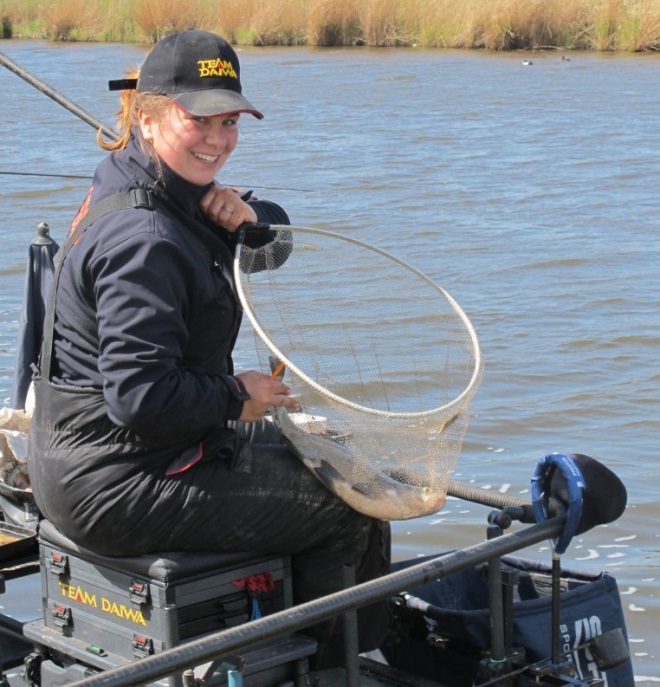 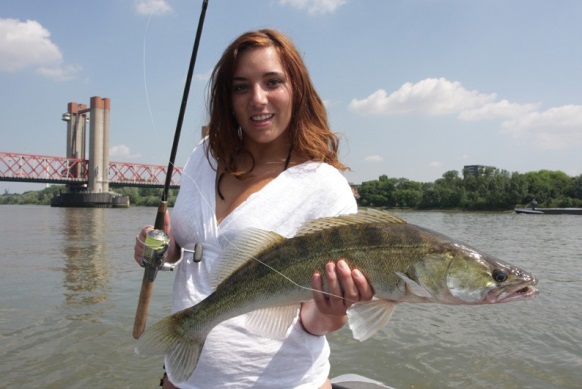 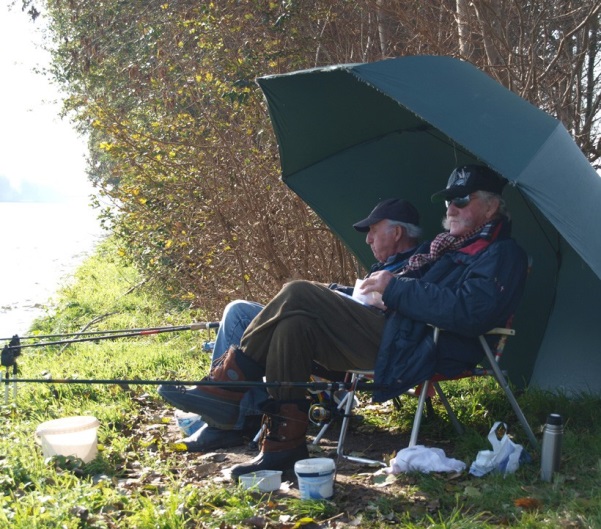 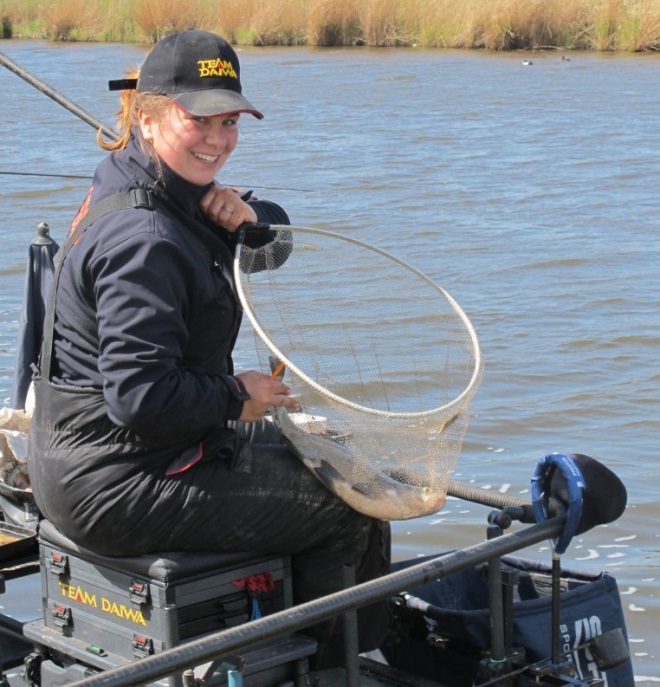 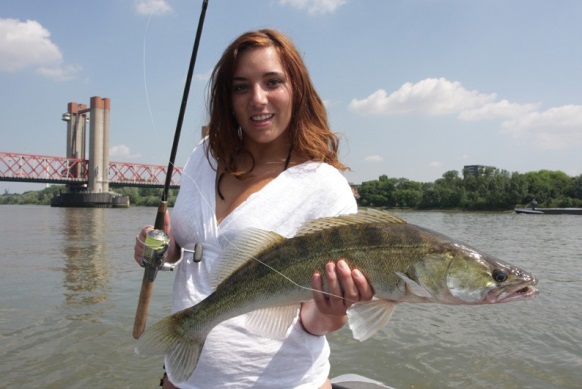 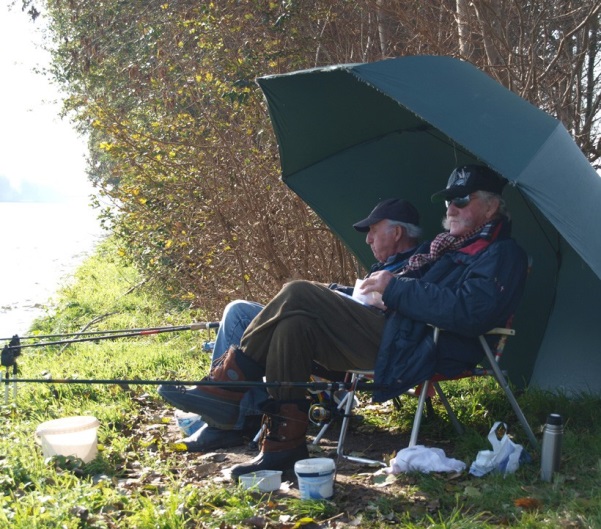 ViswaterenVersie 1.1 dd. 16‐11‐2022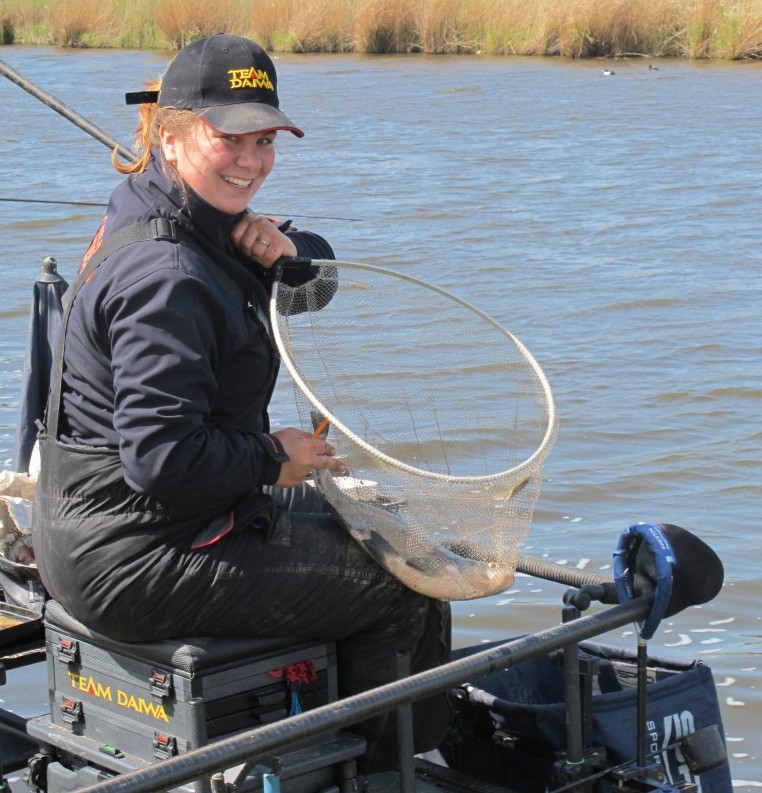 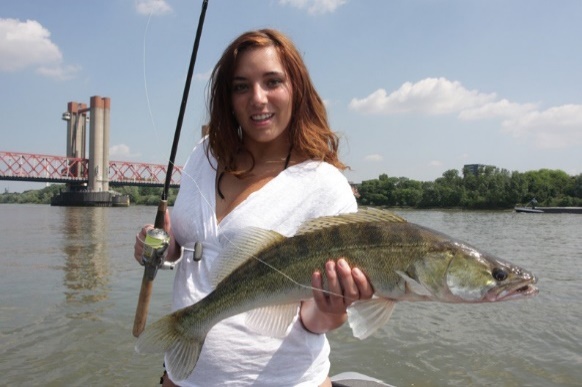 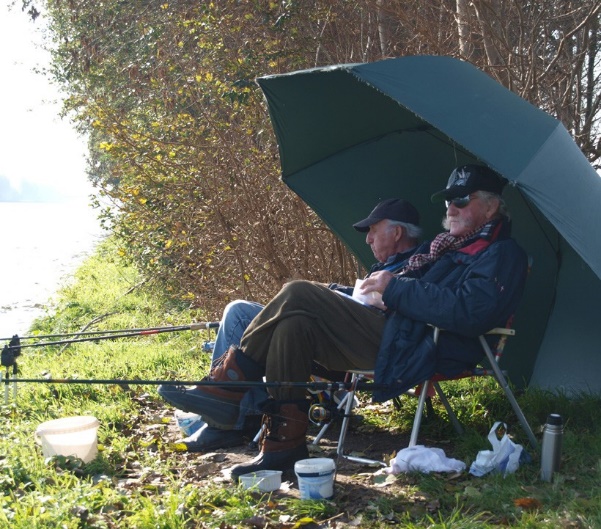 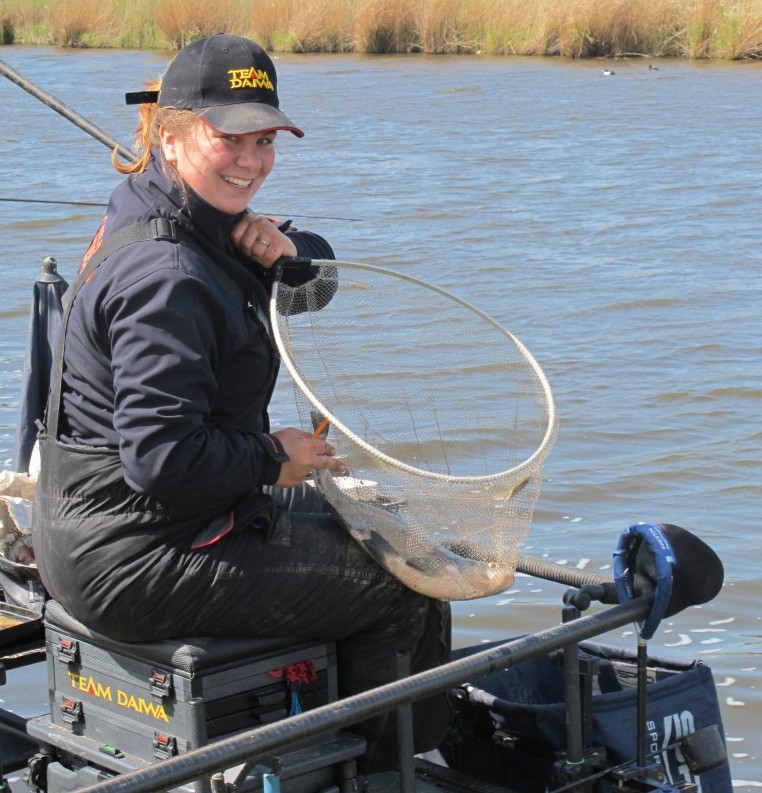 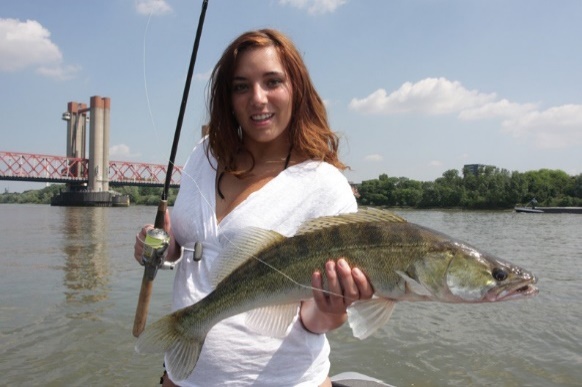 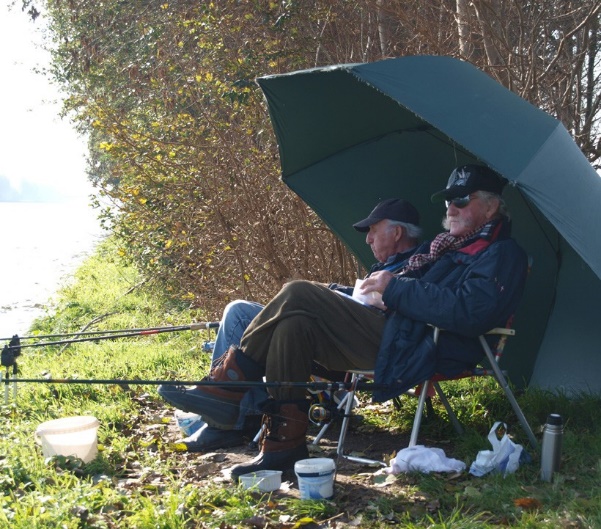 Viswateren*)= voor het vissen in de Leidse wateren is een schriftelijke machtiging nodig van de gemeente Leiden. Deze  is af te halen bij de Leidse Hengelsportzaken, bij de Hengelaarsbond voor Leiden en Omstreken en uiteraard bij de gemeente zelf.Voor nachtvissen en het vissen met drie hengels: zie de website van Sportvisserij Nederland.Versie 1.1 dd. 16‐11‐2022Nr.Naam waterCoördinaten waterkaartE(igendom); H(uurwater); M(achtigingswater)3Does, lopende van de Dwarswetering tot 60 meter vanaf de Doesbrug teLeiderdorpE4‐F4E9Stingsloot vanaf de Lange of Zevengatenbrug tot de kruising met deZuidzijdervaart. (looprecht langs de noordelijke zijde!).E4‐F5E10Vaarsloot vanaf de kruising met de Zuidzijdervaart tot de Oude Ade(looprecht aan beide zijden)F4E11Oude Ade vanaf de Vaarsloot tot de watermolen te Oud AdeF3‐F4E12Oude Ade, lopende vanaf de weg naar Oud Ade bij de Vrouwenmolen totaan de Zomersloot bij landbouwer Versteeg te Zevenhuizen. Looprecht allen op het jaagpadF3E13Rijpweteringsevaart vanaf de Koppoel tot aan het sluisje naar HoogmadeF3‐F4E17MeerburgerwateringG6,C6,D5,E5H29Ofwegenerwatering, lopende vanaf het gemaal tot aan het  eerste hekvoorbij perceel Kerkweg 47, richting Wijde Aa. Alleen te bevissen vanaf de wegzijde.G4‐G5H43Ziende vanaf de Oude Rijn tot aan de kruising Zuidervaart en Meije  teZwammerdam. Alleen te bevissen vanaf de openbare  weg.K6‐J6H44Wateren behorende bij de landerijen van Veehouder G. de Regt,Landlustlaan 9, 2409 LR Alphen a/d RijnG6H45Machinetocht, Ter AarJ2‐J3H46Schoutenvaart, Ter Aar. Lopende vanaf de Oostkanaalweg tot aan deKortenaarsewegJ5H47Ringvaart van de Verenigde Bloklandse en Kortenaarsepolder te  Ter Aaren gedeelte Hoekse Aar te Ter AarJ4H48Ringvaart om de polder bij Nieuwkoop. Lopende van de Witte brug bij Schreuder te Koteraar, achter de Hoekse Aar om langs Nieuwveen  envandaar naar Zevenhoven tot 500 meter buiten  ZevenhovenJ4,K4 J5,K5H49Molenvaart, ook wel de Dode Ringsloot genoemd. Lopende langs de Buitenwestpolder en de Ringdijk van de polder Zevenhoven, vanaf de duiker in de Oude Nieuwveenseweg bij “Ons Belang” tot de  vroegereOostermolen onder de gemeente NieuwveenJ3‐j4H52Klinkenbergerplas te Warmond, Oegstgeest en Sassenheim i.s.m. HSV “DeLeede” te WarmondD3H53Poldertocht in de Rode polder tussen het gemaal aan de  Stroomsloot ende Moppenhoeve. Parkeren in de berm toegestaan. S.v.p. langzaam rijden op het weggetje.E4H109Ringsloot om de LisserbroekpolderE1‐F1M110Greveling te LisseF1M114Noord Aa te Zoeterwoude tussen de Weipoortsevliet,Zuidbuurtsewatering en het GeertjeE7‐D7M115De Noord Asche Vliet te ZoeterwoudeD7M116Elleboogse Watering te ZoeterwoudeE7M117Valkenburgsemeer; in het noordwestelijke deel, hoofdzakelijk langs de Wassenaarse Wetering, mag niet worden gevist zolang de  zandwinningduurt.C4‐C5M125Polder  Haasbroek/Westbroek te ZoeterwoudeD6M126Rijn lopende van Zwammerdam tot WoerdenJ7‐K7M127Zegerplas te Alphen a/d RijnH5‐H6M128Rijnhaven te Alphen aan de RijnG5M133Toestemmingswateren van de gemeente Leiden *). Nieuwe Rijn,  grachten binnen de Singels, Haarlemmertrekvaart, Veenwatering, Vrouwenvaart, wateren rondom de Merenwijk (alle te bevissen vanaf de buitenrand), Rijn‐ en Schiekade. Bijgesloten schriftelijke toestemming van de gemeente Leiden dient  u in te vullen met naam en adres en teondertekenen.D4,E4 D5,E5n.v.t.